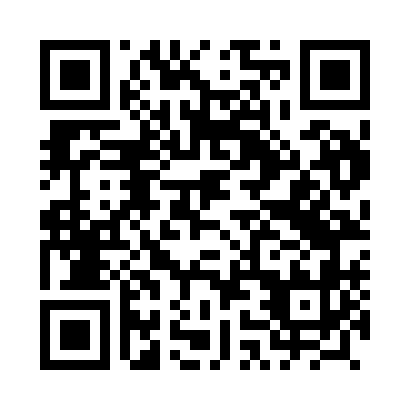 Prayer times for Macew, PolandMon 1 Apr 2024 - Tue 30 Apr 2024High Latitude Method: Angle Based RulePrayer Calculation Method: Muslim World LeagueAsar Calculation Method: HanafiPrayer times provided by https://www.salahtimes.comDateDayFajrSunriseDhuhrAsrMaghribIsha1Mon4:236:2212:525:197:229:152Tue4:206:2012:525:207:249:173Wed4:176:1812:515:217:269:194Thu4:146:1512:515:227:279:225Fri4:116:1312:515:247:299:246Sat4:086:1112:505:257:319:267Sun4:056:0912:505:267:339:288Mon4:026:0612:505:277:349:319Tue3:596:0412:505:287:369:3310Wed3:566:0212:495:307:389:3611Thu3:536:0012:495:317:399:3812Fri3:505:5712:495:327:419:4113Sat3:475:5512:495:337:439:4314Sun3:445:5312:485:347:449:4615Mon3:405:5112:485:357:469:4816Tue3:375:4912:485:377:489:5117Wed3:345:4712:485:387:499:5318Thu3:315:4412:475:397:519:5619Fri3:285:4212:475:407:539:5920Sat3:245:4012:475:417:5510:0121Sun3:215:3812:475:427:5610:0422Mon3:185:3612:475:437:5810:0723Tue3:145:3412:465:448:0010:1024Wed3:115:3212:465:458:0110:1325Thu3:085:3012:465:468:0310:1626Fri3:045:2812:465:478:0510:1827Sat3:015:2612:465:498:0610:2128Sun2:575:2412:465:508:0810:2429Mon2:535:2212:455:518:1010:2830Tue2:505:2012:455:528:1110:31